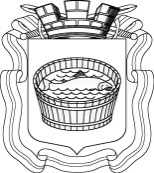 Ленинградская область                           Лужский муниципальный район Совет депутатов Лужского городского поселениятретьего созываРЕШЕНИЕ           23 апреля  2019 года       №  243 О внесении дополнений в прогнозный план (программу) приватизации муниципального имущества, находящегося в собственности муниципального образования Лужское городское поселение, на 2018-2020 годы        В связи с наличием неиспользованных  объектов недвижимости муниципальной собственности муниципального образования Лужское городское поселение  Лужского муниципального района Ленинградской области, в соответствии со статьей 10 Федерального  закона  от 21.12.2001 г.        № 178-ФЗ «О приватизации государственного и муниципального имущества», Совет депутатов  Лужского городского поселения  РЕШИЛ:1. Утвердить дополнения в прогнозный план (программу) приватизации муниципального имущества, находящегося в собственности муниципального образования Лужское городское поселение Лужского муниципального района Ленинградской области, на 2018-2020 годы, утвержденный решением Совета депутатов Лужского городского поселения Лужского муниципального района Ленинградской области третьего созыва от 20.02.2018 г. № 192 «Об  утверждении  прогнозного  плана  (программы)  приватизации  муниципального  имущества,  находящегося в собственности  муниципального образования  Лужское городское поселение  Лужского муниципального района  Ленинградской  области, на  2018-2020 годы», согласно приложению.2. Решение подлежит официальному опубликованию.3. Контроль за исполнением решения возложить  на постоянную депутатскую комиссию по вопросу муниципального имущества, земельным отношениям, строительству, архитектуре, вопросам ЖКХ, благоустройства, энергетики и охраны окружающей среды. Глава Лужского городского поселения,исполняющий полномочия председателя Совета депутатов	                                                                              В.Н. Степанов УТВЕРЖДЕНЫрешением  Совета депутатовЛужского городского поселенияот 23.04.2019  № 243(приложение)Дополнения в прогнозный план (программу)приватизации муниципального имущества,находящегося в собственности муниципального образованияЛужское городское поселение Лужского муниципального района Ленинградской области, на 2018-2020 годыРазослано: администрация ЛМР, КУМИ – 4 экз., ред. газ. «Лужская правда»,                   прокуратура№ п/пНаименование объекта недвижимостиАдрес объекта недвижимостиОбщая площадь, кв. м Номер и дата паспорта БТИ, кадастровый или  условный номер2415/32 доли жилого домаЛенинградская область, Лужский район, г. Луга, ул. Горная, д. 5а54,347:29:0105001:1142515/32 доли земельного участкаЛенинградская область, Лужский район, г. Луга, ул. Горная, д. 5а126047:29:0105001:27